Základní informace o projektuCíl projektu:Předmětem projektu PENZION PASEKY je rekonstrukce stávajícího objektu v katastru obce Podhradí na rodinný penzión se zaměřením na agroturistiku a trávení volného času v přírodě.  Vytvořením malokapacitního ubytovacího zařízení, situovaného v klidném prostředí obce Podhradí, dojde k diverzifikaci nabídky ubytovacích aktivit v regionu, která je aktuálně dominantně zaměřena na hosty lázní Luhačovice. Realizací projektu PENZION PASEKY dojde k dokončení kompletní obnovy stávající obytné budovy č.p. 43, která je dlouhodobě v havarijním stavu a k její přeměně na agroturistický penzion.  Výstupy projektu:Vybudování hospodářské usedlosti, v nichž budou zřízeny 3 samostatné bytové apartmány, využívané pro celoroční turistickou rekreaci. Kritéria pro monitoringDle FicheDle Žádosti o dotaciFotodokumentace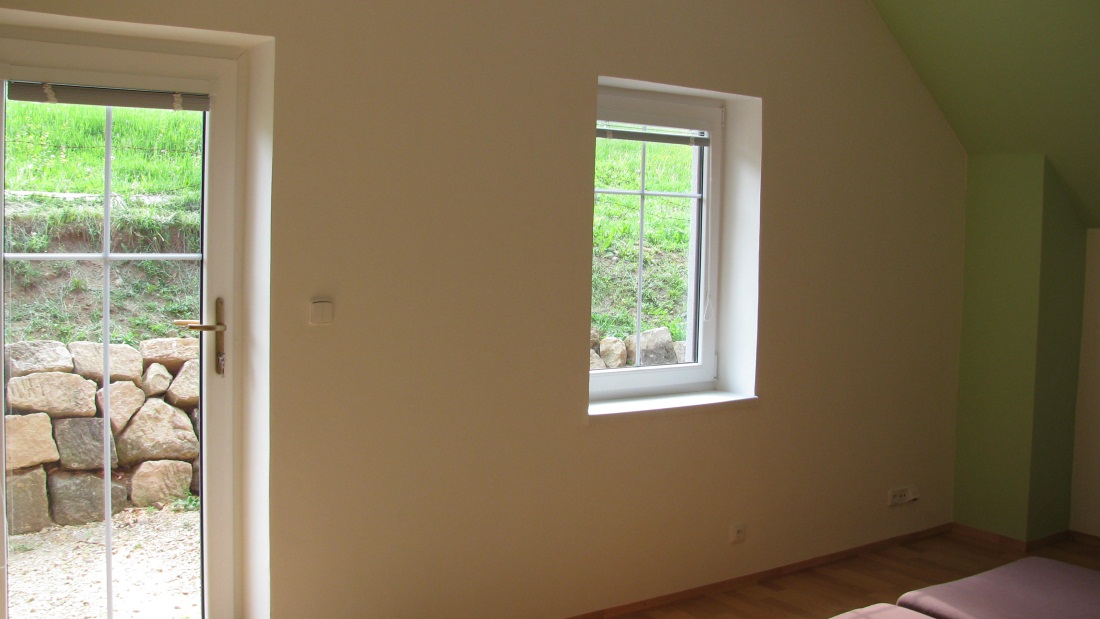 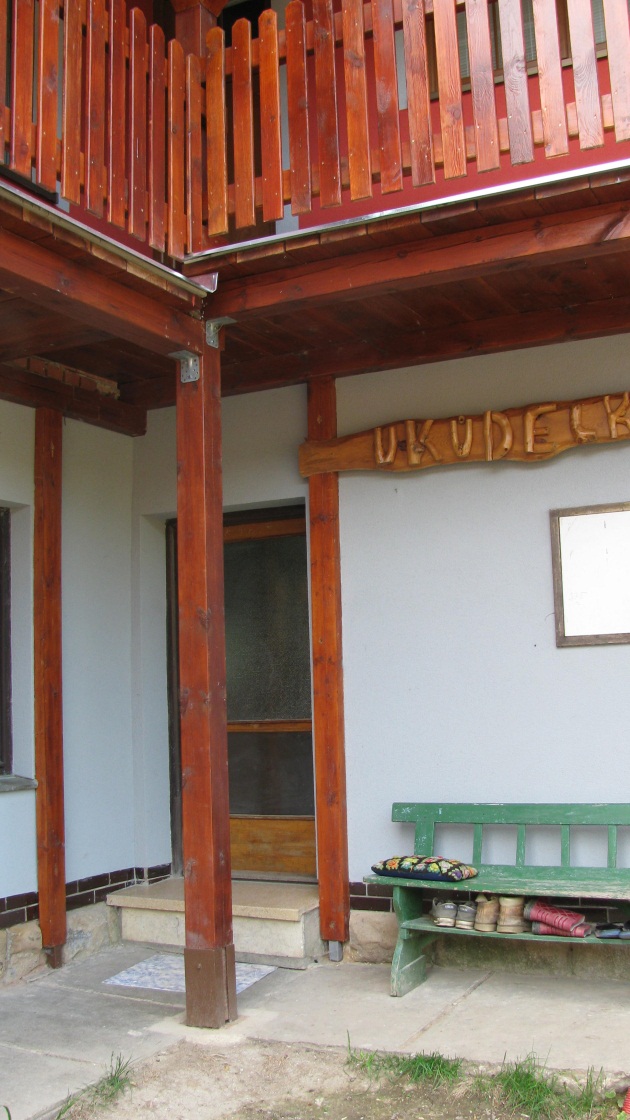 